DECLARACIÓN SOBRE INFORME DEL INDHCUIDAR LA DEMOCRACIA ES DEMANDAR JUSTICIA Y RESPETO A LOS DDHHEn Noticias (15 de febrero de 2021)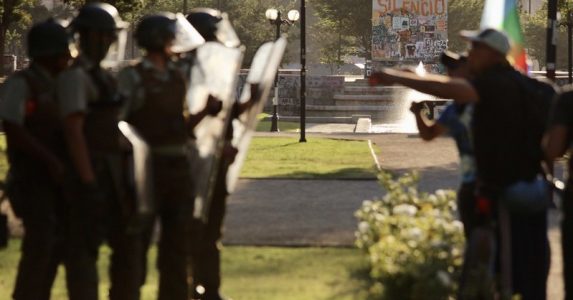 Manifestamos nuestra más alta preocupación ante los resultados del primer “Informe de Seguimiento a las Recomendaciones” que presentó esta semana el Instituto Nacional de Derechos Humanos (INDH), a 15 meses del estallido social en Chile. El documento muestra un balance que su director Sergio Micco, sintetizó diciendo que “si hoy tuviésemos que emitir un juicio definitivo, estaríamos más cerca de la impunidad que de la verdad y la justicia, y eso es gravísimo para el estado democrático chileno”.Demandamos poner fin a las graves violaciones a los Derechos Humanos que se siguen cometiendo cotidianamente, especialmente por la acción de Carabineros, y que son motivo de constante escándalo y dolor para la ciudadanía. Se deben garantizar mecanismos que aseguren una justicia efectiva, que impida la impunidad de los agentes del Estado involucrados en estos crímenes alevosos; y medidas concretas de reparación en favor de las personas cuyos derechos han sido vulnerados, y garantía de no repetición.La indignación ciudadana, expresada en las manifestaciones de rechazo al actuar policial y al abierto amparo que muestra el Gobierno ante estos hechos, son el efecto de la desprotección y de la falta de garantías a la que está sometida la población. La exacerbación de este clima de violencia represiva -especialmente dura contra mujeres, jóvenes de sectores populares y pueblos originarios- es la que incuba y engendra la violencia social; y sin una respuesta integral, eficaz y oportuna de las instituciones del Estado será insostenible cualquier llamado a confiar pasivamente en la acción de la justicia.La ciudadanía tiene el derecho a manifestar su indignación ante las arbitrariedades represivas que se siguen cometiendo con el aval del gobierno, especialmente ante el riesgo de que queden en la impunidad. La coacción violenta de esta facultad es la principal causa del ambiente de enfrentamiento que se vive en las calles de nuestro país.Es imperioso realizar una profunda e integral reforma a Carabineros de Chile, que restablezca su plena subordinación al poder civil y que brinde garantías de no repetición de los crímenes y abusos cometidos. Sin esta medida será imposible recuperar la confianza en la policía, porque la ciudadanía ya no acepta más violencia y vulneración de sus derechos fundamentales. Es irresponsable demandar el fin de las movilizaciones sociales sin que estas condiciones fundamentales de cambio y enmienda institucional se puedan ver garantizadas en un plazo concreto y verificable.Tenemos la esperanza de que en Chile prevalecerá el camino hacia una justicia eficaz y oportuna, que permita que nuestra democracia se fortalezca a partir del pleno respeto a los Derechos Humanos.Bosco Parra, cientista políticoElikura Chihuailaf, Premio Nacional de LiteraturaGustavo Meza, Premio Nacional de Artes de la RepresentaciónIsabel Parra, compositora y cantanteElsa Poblete, actriz y directora de teatroJosé Pérez, presidente ANEFCecilia Valdés, vicepresidenta DCJuan Ignacio Latorre, senadorMaya Fernández, diputadaCarmen Hertz, diputadaSergio Aguiló Melo, ex diputadoÁlvaro Ramis, rector Universidad Academia de Humanismo CristianoJorge Baradit, escritorJorge Coulón, músicoClarisa Hardy, presidenta Instituto IgualdadMatías Vallejos, Fundación Los Ojos de ChileManuel Monsalve, diputadoKarol Cariola, diputadaLeonardo Soto, diputadoGiorgio Jackson, diputadoAlexis Sepúlveda, diputadoJuan Santana, diputadoMarcela Serrano, escritoraAlfredo Castro, actor y director de teatroPedro Cayuqueo, periodista y escritorAlejandro Goic, actor y director de teatroJorge Montealegre, escritorCristián Galaz, cineastaLuz Croxato, actriz y guionistaEsperanza Silva, actrizJaviera Contador, actrizNéstor Cantillana, actorFrancisco Reyes, actorLuis Alarcón, actorCamilo Yáñez, artista visualCarolina Garrido, cientista políticaMarcia Scantlebury, periodistaAna Lya Uriarte, abogadaMario Bugueño, presidente Defensoría DDHHJeannette Jara, ex subsecretaria de Previsión Social, docente UAHCMiriam Verdugo, ex vicepresidenta DCVíctor Barrueto, ex diputadoFanny Pollarolo, ex diputadaMichelle Bourvignac, ex director CetraLorena Fríes, abogadaSergio Monsalve, abogadoMaría Ester Férez, abogada, ex directora del TrabajoHugo Gutiérrez, ex diputadoAntonio Elizalde, sociólogoCristián Suárez, abogadoBernarda Pérez, psicóloga, ex subsecretaria de la Mujer y Equidad de GéneroJuan Claudio Reyes, sociólogoAriel Ulloa, ex alcalde de ConcepciónErnesto Águila, académico U. de ChileOsvaldo Aguiló, artista diseñoJulio Ruíz, sociólogoCarlos Soto, ex SEREMI de Bienes NacionalesAlex Barril, agrónomoDavid Rojas Lizama, profesorMarion CarrilloEnrique VillanuevaArnaldo ChibbaroWilly Kracht, académico U. de ChileCristina Parra Jerez, psicólogaFernando Díaz Herrera, dramaturgoJosé Luis Martínez , historiadorMaría Eugenia Cámus, periodistaNívia Palma Manríquez, ex ministra de Bienes NacionalesAndrés Palma, ex diputadoRoberto Ávila, abogadoVioleta Montt, dirigenta social ConcónMaría José Becerra, economistaLuis Henríquez, artista gráficoPedro Pablo Achondo, teólogoMartín Pascual, cientista políticoSilva Fernández VenegasYasna Sáez, contadoraJaime Retamal, académico USACHMarisa Matamala, médicaGladys Díaz, periodistaClara TambayDino Pancani, periodista